Family Visitation Services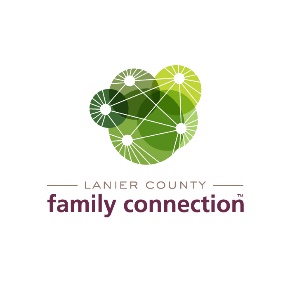 SafeCare® AugmentedInitial Referral FormInitial Referral Disposition     SHINES Service Authorization #:  ____________________   Case ID #: _______________________        Region/County:  __________________Date of Referral: _____________Social Services Case Manager:  _____________________       Phone Number: ________________________Providing Agency: _______________________   Supervisor Name:  __________________________        Phone Number:  _______________________Referral Source- Division of Family & Children Services  Intake/Family Support (Family Fusion) Investigations/ Family Support (Family Fusion)   Un-Sub (CAPTA/Family Fusion)     Family Preservation (SafeCare)		 Foster Care (SafeCare)		 Independent Living (SafeCare)  Reason for Referral/Comments:_________________________________________________________________________________________________________________________________________________________________________________________________________________________________Household OccupantsAddress (Street, City, Zip):______________________________________________________________________________________________Home Phone:__	_______        _____ Cell Phone: ____	________    _______ Email: ___________________________________    Relative Contact:  Name: _________________________Phone Number: _________________________________________________________First NameLast NameGender(M/F)Race(B, W,   L,O)Date of BirthClientID #RelationshipOccupation# of Years of SchoolPrimaryParent/Guardian2ndParent/GuardianChild 1Child 2Child 3Child 4Child 5Other: Adult #1Other: Adult #2Other: Adult #3